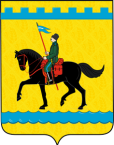 П О С Т А Н О В Л Е Н И ЕГлавы муниципального образованияСакмарский район Оренбургской области№ 25-п                                                                                       от 27.10.2020 г.Об индексации должностных окладовработников  муниципальных казенныхучреждений Сакмарского районаВ целях обеспечения социальных гарантий работников казенных муниципальных учреждений Сакмарского района постановляю:Проиндексировать на 3,8 процента с 1 октября 2020 года должностные оклады работников  казенных муниципальных учреждений Сакмарского района.Установить, что при индексации должностных окладов, их размеры подлежат округлению до целого рубля.Финансирование расходов, связанных с реализацией настоящего постановления, осуществлять в пределах средств, предусмотренных главным распорядителям средств районного бюджета на соответствующий финансовый год. Главным распорядителям средств районного бюджета, осуществляющим полномочия и функции учредителей в отношении муниципальных казенных учреждений Сакмарского района, внести изменения в соответствии с п.1 в штатные расписания и трудовые договора работников подведомственных учреждений в соответствии с настоящим постановлением.	5. Рекомендовать главным распорядителям средств районного бюджета, осуществляющим полномочия и функции учредителей муниципальных бюджетных учреждений Сакмарского района, принять аналогичные нормативно-правовые локальные акты в отношении работников данных учреждений, на которые не распространяется действие указов Президента Российской Федерации от 7 мая 2012 года № 597, от 1 июня 2012 года № 761, от 28 декабря 2012 №1688 .6. Контроль за исполнением настоящего постановления оставляю за собой.7. Постановление вступает в силу со дня его подписания и распространяет свое действие на правоотношения, возникшие с 1 октября 2020 года.Глава района							В.В. ВостриковРазослано: администрации – 2 экз., контрольно-счетной палате, отделу культуры, МУ Районный отдел образования, финансовому отделу. 